Urutaí, 29 de maio de 2014.Prezada Comissão Editorial da revista Saúde e Pesquisa,	Venho por meio desta, submeter o manuscrito intitulado “CONHECIMENTOS SOBRE PLANTAS MEDICINAIS ENTRE ESTUDANTES DO INSTITUTO FEDERAL GOIANO - CÂMPUS URUTAÍ, GO” à Saúde e Pesquisa para possível publicação. Nossa intenção em publicar na Saúde e Pesquisa relaciona-se justamente à sua qualidade enquanto periódico científico de difusão nacional e internacional, o qual tem tradicionalmente contribuído com a difusão do conhecimento produzido na área da saúde desde 2008. Acreditamos que nosso manuscrito seja de interesse aos leitores da Saúde e Pesquisa por abranger uma temática de grande importância, ou seja, o uso de plantas medicinais, tida como prática que pode levar a sérios problemas de saúde pública. Declaro que todos os autores estão cientes do conteúdo do trabalho e transferimos todos os direitos sobre a contribuição caso seja aceita para publicação. Asseguramos ainda que o manuscrito é original e de nossa responsabilidade, que não está sendo submetido à outra revista e que os direitos autorais sobre o mesmo não foram anteriormente cedidos a outra pessoa, física ou jurídica. Declaro ainda que não há nenhum conflito de interesses que podem influenciar o conteúdo deste trabalho.	Encaminhamos em anexo, o Parecer consubstanciado do Comitê de Ética em Pesquisa que aprovou o projeto que deu origem ao presente manuscrito.Esperamos que nosso manuscrito esteja apto para ser publicado neste prestigioso periódico.Com os melhores cumprimentos,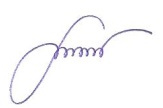 Prof. Guilherme MalafaiaProfessor do Departamento de Ciências BiológicasLaboratório de Pesquisas BiológicasInstituto Federal Goiano – Câmpus Urutaíguilhermeifgoiano@gmail.com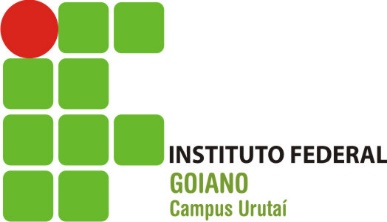 MINISTÉRIO DA EDUCAÇÃOSECRETARIA DE EDUCAÇÃO PROFISSIONAL E TECNOLÓGICAINSTITUTO FEDERAL GOIANO – Campus UrutaíLaboratório de Pesquisas Biológicas